Raspored sati – predmetna nastava5. razred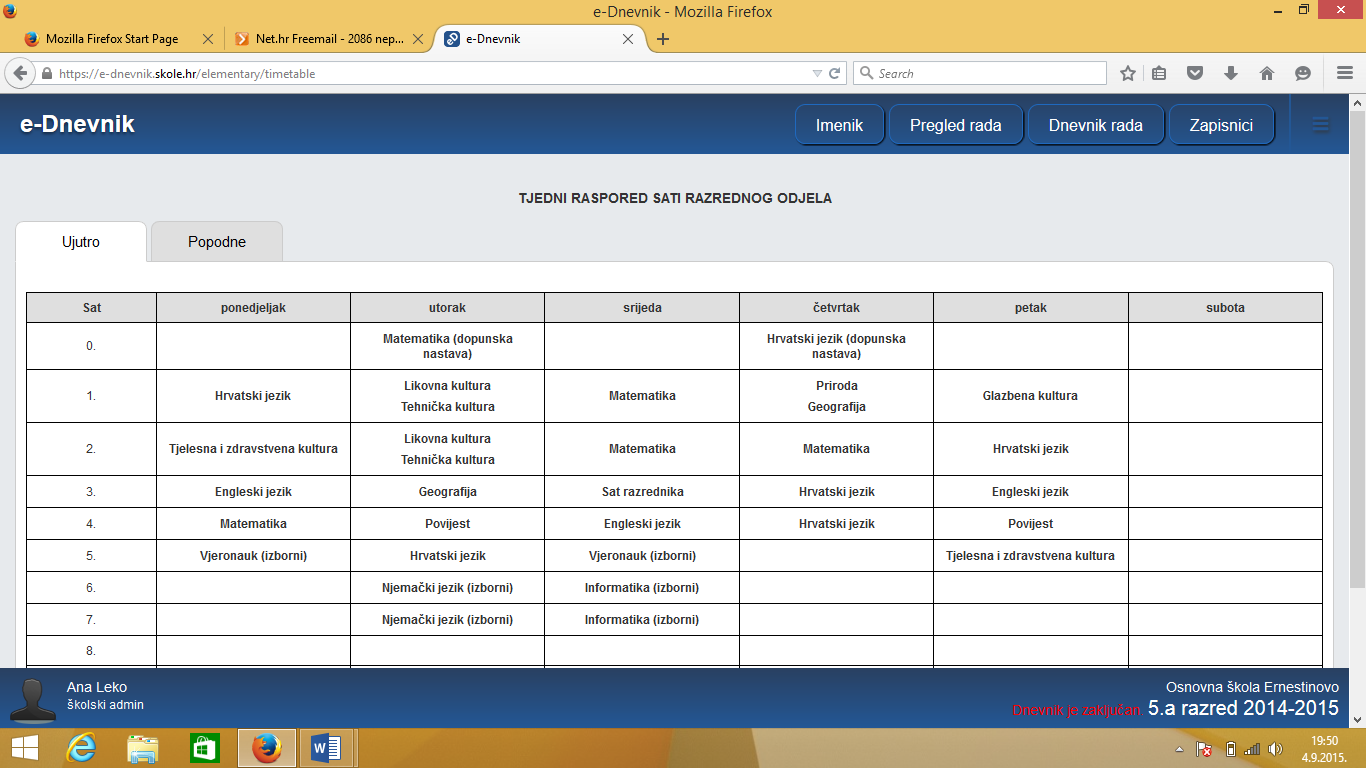 6. razred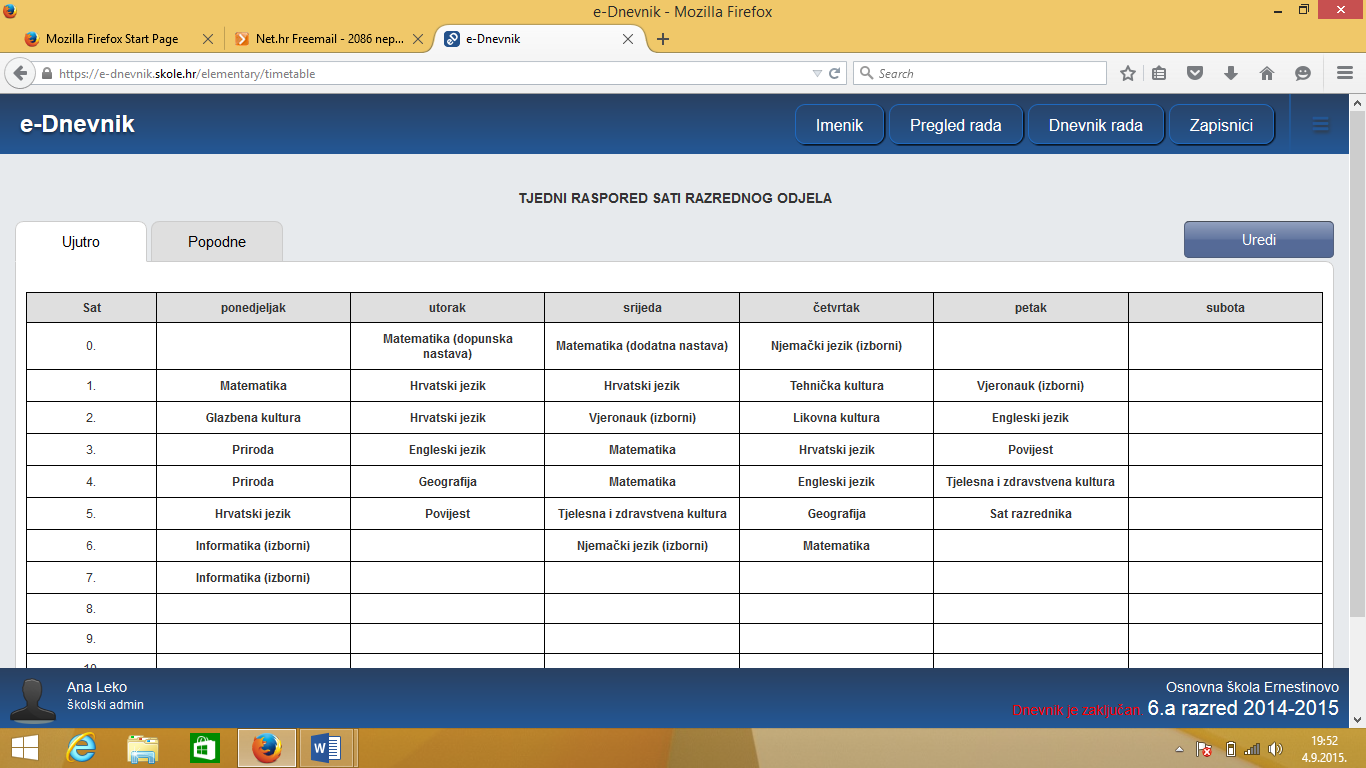 7.razred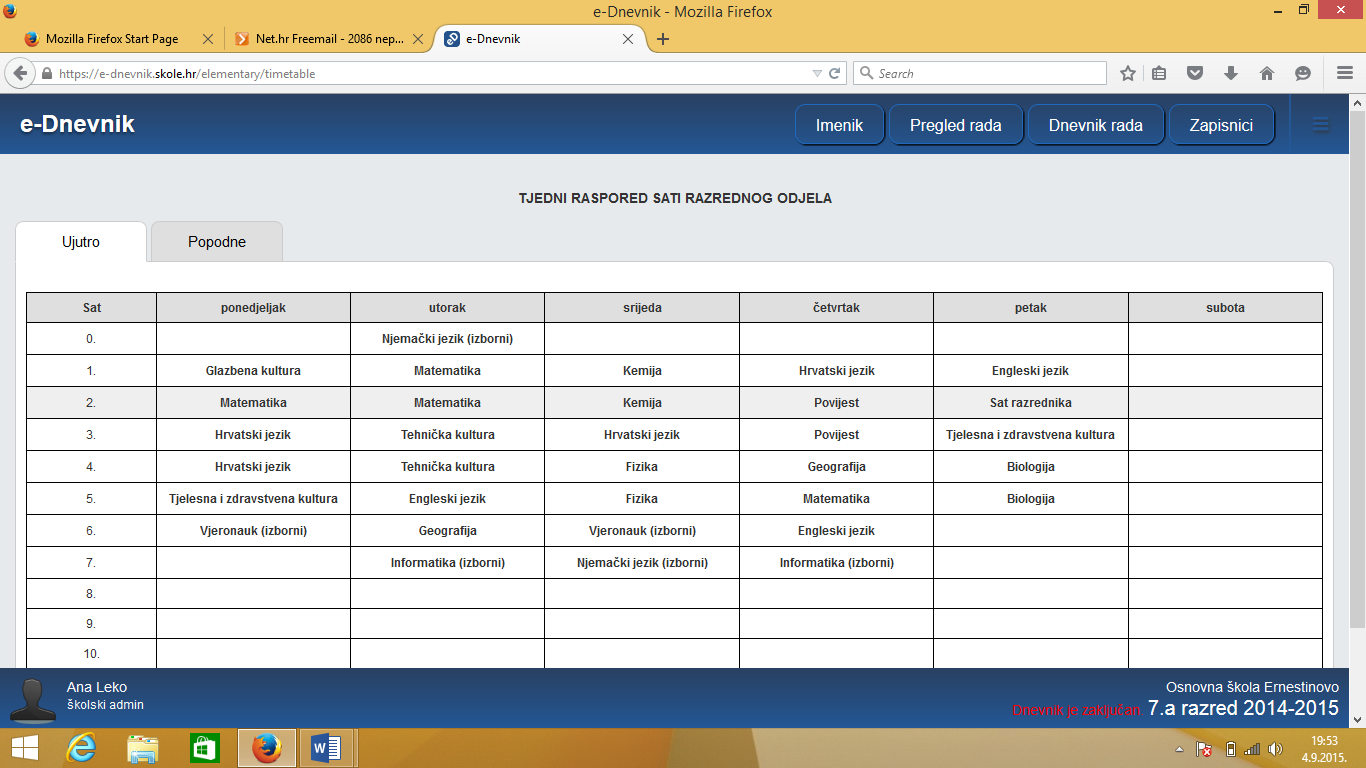 8. razred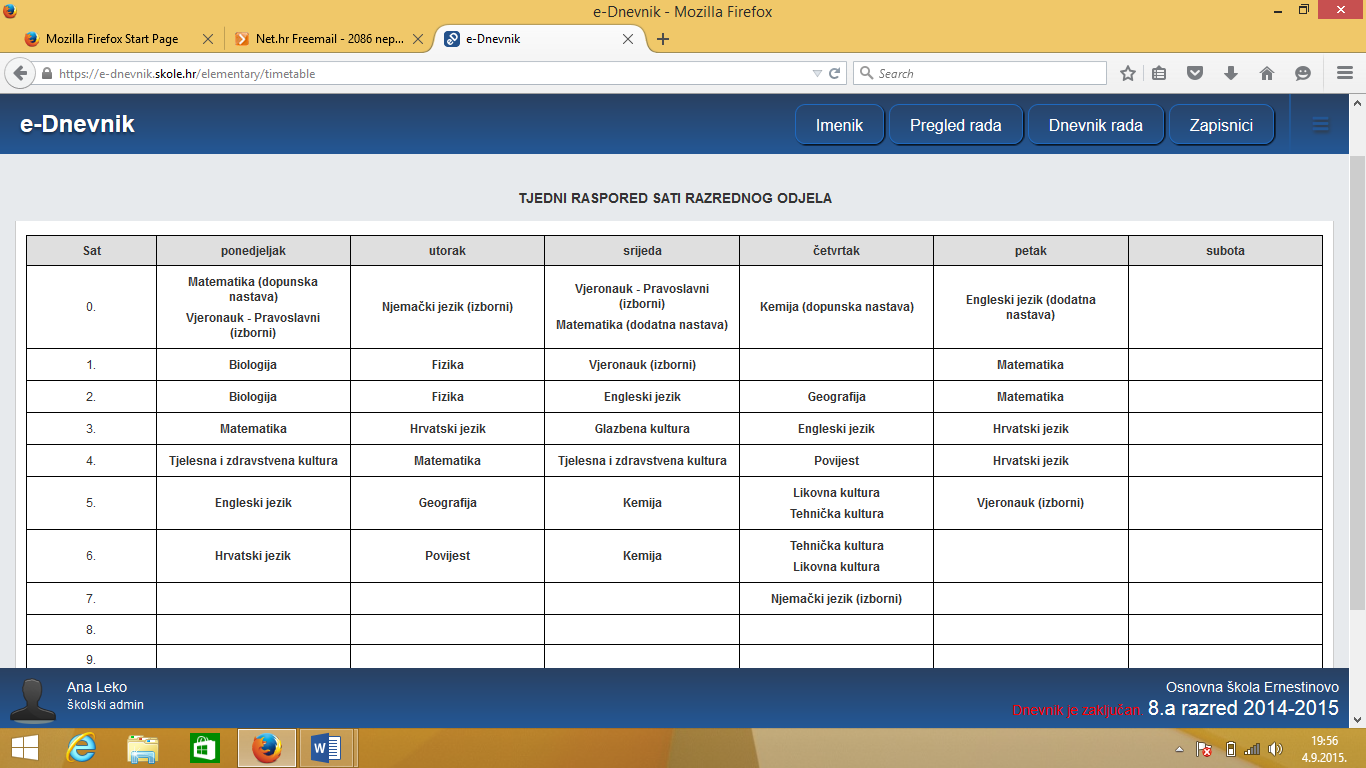 